Результаты анкетирования школьной мотивациипроводимые в МБОУ «СОШ имени Героя Советского Союза А. М. Селютина с . Михайловское»2015-2016 учебный год.Цель: определение уровня школьной мотивации к школьному обучению.Методики: анкета для оценки уровня школьной мотивации учащихся начальных классов  Н. Г. Лускановой, а также метод наблюдения учащихся в процессе обследования.Задачи исследования: Определение уровня школьной мотивации детей.Дата проведения исследования: 8-9 октября 2015 г.Выборка: в исследовании приняли участие 94 обучающихся первых классов.Анкета Н.Г. Лускановой дает возможность определить уровень школьной мотивации детей. Наличие у ребенка стремления выполнять все предъявляемые школой требования, показать себя с лучшей стороны, побуждает его проявлять активность. При низком уровне мотивации наблюдается снижение успеваемости. Целью данного исследования является выявление того, насколько психологически комфортно чувствуют себя дети в процессе обучения.Среднегрупповой показатель  полученный при обследовании 94  первоклассников МБОУ СОШ с. Михайловское  равен 22,9 балла, что соответствует хорошему уровню школьной мотивации. Анализируя среднегрупповые показатели можно сказать, что максимально высокий уровень школьной мотивации и учебной активности характерен для 39 детей. Учащиеся отличаются наличием высоких познавательных мотивов, стремлением успешно выполнять все предъявляемые школой требования. Они очень четко следуют всем указаниям учителя, добросовестны и ответственны, сильно переживают, если получают неудовлетворительные оценки или замечания педагога.Большинство обследованных первоклассников ( 42 обучающихся )характеризуются хорошей школьной мотивацией. Подобный показатель имеют учащиеся, успешно справляющиеся с учебной деятельностью. При ответах на вопросы проявляют меньшую зависимость от жестких требований и норм. Подобный уровень мотивации является средней нормой.Некоторые дети демонстрируют положительное отношение к школе, внешнюю мотивацию (9 обуч-ся). Такие дети достаточно хорошо чувствуют себя в школе, однако чаще их привлекает возможность пообщаться с друзьями, учителями, т.е школа привлекает их больше внеучебными сторонами. Познавательные мотивы у таких детей сформированы в меньшей степени и учебный процесс их мало интересует. Четыре процента от общего количества обследованных первоклассников (4 обуч.) характеризуются  негативным отношением к школе. Такие дети испытывают серьезные трудности в школе: они не справляются с учебной деятельностью, у них возникают проблемы в общении с одноклассниками, во взаимоотношениях с учителем. Школа воспринимается ими как враждебная среда. Ребята переживают, плачут, могут проявлять агрессивные реакции, отказываться выполнять те или иные задания, следовать тем или иным нормам и правилам. Часто у подобных школьников отмечаются нарушения психического здоровья.Таблица результатов теста Н.Г. ЛускановойРисунок  1  – Процентное соотношение различных уровней школьной мотивации первоклассников МБОУ «СОШ имени Героя Советского Союза А. М. Селютина с . Михайловское»По уровню школьной мотивации в 1-х классах  выявлены следующие показатели:  1 уровень:  максимально высокий уровень школьной мотивации, учебной активности. Такие дети, отличаются наличием высоких познавательных мотивов, стремлением успешно выполнять все предъявляемые школой требования. Они очень четко следуют всем указаниям учителя, добросовестны, ответственны, сильно переживают, если получают неудовлетворительные оценки или замечания педагога. 2 уровень: - хорошая школьная мотивация. Учащиеся успешно справляются с учебной деятельностью. При ответах на вопросы проявляют меньшую зависимость от жестких требований и норм. Подобный уровень мотивации является средней нормой. ( см. таблицу).3 уровень: - положительное отношение к школе, но школа привлекает больше внеучебными сторонами. Такие дети достаточно хорошо чувствуют себя в школе, однако чаще их привлекает возможность пообщаться с друзьями, учителями. Познавательные мотивы у таких детей сформированы в меньшей степени, и учебный процесс их мало интересует ( см. таблицу).4 уровень: - низкая школьная мотивация. Подобные школьники посещают школу неохотно, испытывают затруднения в учебной деятельности, находятся в состоянии неустойчивой адаптации к школе (см. таблицу).Рекомендации родителям по созданию условий для повышения  учебной мотивации  у  детей    Отношение ребёнка к учению, т.е. учебная мотивация играет важнейшую  роль  в формировании личности школьника. Как могут помочь родители  детям в этой ситуации?      Каждый день спрашивайте ребёнка: «Как дела? Что было в школе?». Сделайте такие разговоры привычкой, пусть  ребёнок чувствует вашу заинтересованность в его делах.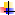       Предложите  помощь  в выполнении  какого-либо задания. Например, обсудите план сочинения, вместе подберите литературу, но писать за ребёнка сочинение  не надо.      Учитесь вместе с ребёнком. Посещайте интересные места, читайте, покупайте книги, запишитесь вместе в городскую библиотеку. Обсуждайте вместе с ребёнком прочитанное:  «Что больше всего запомнилось?», «Что  понравилось, а что нет?».      Читайте вместе с детьми книги по ролям.      Старайтесь правильно оценивать знания  и достижения ребёнка. Никогда не сравнивайте его с другими детьми из класса или детьми родственников и знакомых. Из-за этого самооценка  значительно снижается и ребёнок перестаёт верить в свои силы.      Повторяйте ребёнку, что вы ждёте от него хороших оценок, а не того, что он будет вундеркиндом. Многие дети в какой-то момент  времени  учатся хуже, чем обычно. Если это произошло, не паникуйте, предложите свою помощь  и поощряйте его за малейший успех.      Допускайте мысль о том, что на ошибках люди учатся.      Старайтесь быть для ребёнка примером человека, который постоянно учится.      Рассказывайте о своей школьной жизни своему ребёнку, делая акцент на том, что в вашей жизни были  тоже такие же жизненные ситуации. И как вы вышли из них.      У ребёнка должно быть своё место для занятий. Предоставьте ему возможность быть полноправным хозяином  своего уголка.Педагог-психолог Валиева И.Э.КлассыПервый уровень%Второй уровень%Третий  уровень%Четвертый уровень%1 «А»1551%931%413%13%1 «Б»1136%1756%26,6%01 «В»942%628,5%%314%314%1 «Г»428%1071%00Итого:3941%4244%99%44%